11-ое заседание 28-го созыва          ҠАРАР                       17 сентября 2020 года  №72                    РЕШЕНИЕО досрочном прекращении полномочий депутатасельского Совета по избирательному округу № 4Исламовой Гульфины Канифьяновны      На основании личного заявления депутата Совета сельского поселения Казанчинский сельсовет Исламовой Г.К., руководствуясь частью 6  статьи  40 Федерального закона  от  06.10.2003 № 131-ФЗ «Об общих принципах  организации местного самоуправления в Российской Федерации», Уставом сельского поселения Казанчинский сельсовет, Совет сельского поселения решил:        1. Полномочия  депутата  Совета сельского поселения Казанчинский сельсовет Исламовой Гульфины Канифьяновны считать прекращенными досрочно в связи с избранием депутатом Совета муниципального района Аскинского района с 13 сентября 2020 года.       2. Настоящее решение вступает в силу с  даты  его   подписания.       3. Обнародовать настоящее решение  на информационном стенде в здании администрации  сельского поселения Казанчинский сельсовет муниципального района Аскинский  район Республики Башкортостан по адресу: с.Старые Казанчи, ул.Центральная, д.21.Глава   сельского поселения                                                     И.Ф. ДенисламовБашҡортостан  РеспубликаһыАСКЫН РАЙОНЫМУНИЦИПАЛЬ РАЙОНЫНЫҢҠАҘАНСЫ АУЫЛ СОВЕТЫАУЫЛ БИЛӘМӘҺЕсоветы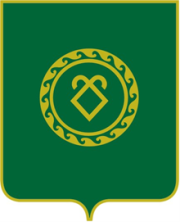 советСЕЛЬСКОГО ПОСЕЛЕНИЯКАЗАНЧИНСКИЙ СЕЛЬСОВЕТМУНИЦИПАЛЬНОГО РАЙОНААСКИНСКИЙ РАЙОНРеспублики Башкортостан